Devenez membre – bénéficiez de privilèges spéciauxEntrée gratuite au MuséeRabais de 20% sur le cout des événements culturels, à la boutique sur certains objets et, sur la location du solariumRéservation prioritaire sur les voyages historiques et culturelsUn Thé à l’anglaise gratuit (exclut les Thé spéciaux)Rabais sur les tarifs des services offerts par le Centre d’archives du MuséeDroit de vote individuel à l’assemblée générale annuelle (un vote par corporation)Droit de siéger sur le conseil d’administration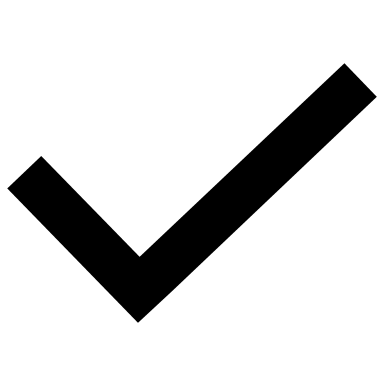 Sélectionnez votre type d'abonnement : 
Informations personnelles du Membre individuel, Corporatif ou Membre à vie:Informations personnelles des autres membres résidants à la même adresse (Si Membre Famille) : Paiement par carte de crédit :Become a Member - Get Special PrivilegesFree entry to the Colby- Curtis Museum20% off the price of cultural events, certain boutique items, Solarium rental for private eventsPriority booking for Historical and Cultural TripsOne free English Tea (excluding Special Tea’s) Reduced Archive consultation ratesThe right to vote at all General Meetings (one vote per corporation)The right to be elected to the Board of Directors Select your membership type: 
Individual, Corporate or Lifetime Member contact information :Family Membership: additional family members residing at the address above:Credit card payment :Individuel1 an20.00Famille1 an30.00Corporatif1 an50.00Individuel3 ans50.00Famille3 ans75.00Corporatif3 ans125.00Individuel5 ans80.00Famille5 ans120.00Corporatif5 ans200.00Membre à vieMembre à vie500.00Prénom :Prénom :Nom:Nom:Organisme :Organisme :Organisme :Organisme :Adresse :Adresse :Adresse :Adresse :Ville :Province :Province :Code postale :Téléphone :Courriel :Courriel :Courriel :Prénom :Prénom :Nom:Téléphone :Courriel :Courriel :Prénom :Prénom :Nom:Téléphone :Courriel :Courriel :Prénom :Prénom :Nom:Téléphone :Courriel :Courriel :Numéro de la carte :Numéro de la carte :Date d’expiration :Code de sécurité :Nom du détenteur de la carte :Nom du détenteur de la carte :Si vous faites votre paiement par chèque, veuillez le faire à l’ordre de : Société historique de Stanstead.Envoyez ce formulaire à:  Société historique de Stanstead, 535, rue Dufferin, Stanstead (Québec)  J0B 3E0Si vous faites votre paiement par chèque, veuillez le faire à l’ordre de : Société historique de Stanstead.Envoyez ce formulaire à:  Société historique de Stanstead, 535, rue Dufferin, Stanstead (Québec)  J0B 3E0Individual1 year20.00Family1 year30.00Corporate1 year50.00Individual3 years50.00Family3 years75.00Corporate3 years125.00Individual5 years80.00Family5 years120.00Corporate5 years200.00LifetimeLifetime500.00First Name :First Name :Family Name :Family Name :Company :Company :Company :Company :Address :Address :Address :Address :CityProvinceProvincePostal codeTelephoneEmailEmailEmailFirst Name :First Name :Family Name :TelephoneEmailEmailFirst Name :First Name :Family Name :Telephone :EmailEmailFirst Name :First Name :Family Name :TelephoneEmailEmailCard number :Card number :Expiration date :Security code (CVS) :Cardholder name:Cardholder name:If you are paying by cheque, please make it payable to : Stanstead Historical Society.Mail this form to :  Stanstead Historical Society, 535, rue Dufferin, Stanstead (Québec)  J0B 3E0If you are paying by cheque, please make it payable to : Stanstead Historical Society.Mail this form to :  Stanstead Historical Society, 535, rue Dufferin, Stanstead (Québec)  J0B 3E0